ITALIAN MODERNIST MIRROR IN A CUSHION SHAPEItaly, c. 1950EA4098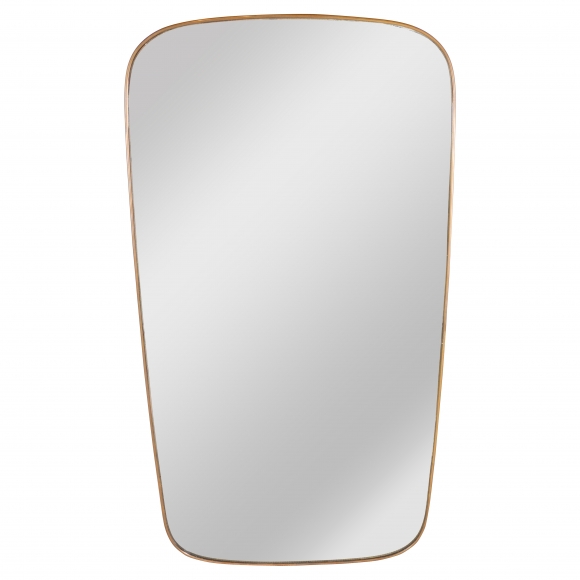 Dimensions: W: 25” Top & Bottom  Center W: 25.75”  D: 1”   H: 50” Price: $5,500 